    　　　　やまなし心のバリアフリー宣言事業所☆ この企業・事業所へのお問い合わせ先 　 ホームページ　 http://www.kageenomori.jp/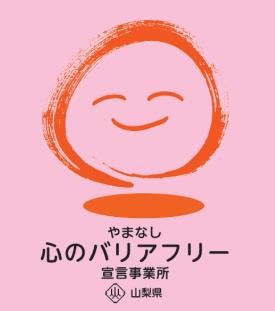 所在地   甲府市高成町１０３５－２担当部署　 －（登録なし）担当者   －（登録なし）電話番号   ０５５－２８７－２５１１ＦＡＸ番号   ０５５－２８７－２５１３事業所名 富士興業株式会社　昇仙峡影絵の森美術館宣言内容 ◇　全ての障害者に対して、障害を理由とする不当な差別をいたしません。◇　全ての障害者に対して、合理的な配慮の提供に努めます。◇　障害者と障害者でない者が相互に人格と個性を尊重し合いながら共に暮らすことができる共生社会の構築に係る取組を進めます。主な取組 多目的トイレの新設など、館内のバリアフリー化を進めています。併設する和風レストラン花仙両は、段差のない設計となっており、車いすを利用する方にも広々とおくつろぎいただけます。館内移動する際には、車いすの貸出を行っております。お手伝いが必要な場合は、お気軽にスタッフにお声がけください。入館料金は、障害者を対象とした特別料金を設定しています。